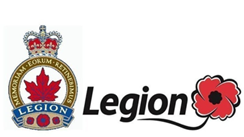 Edmonton Ex-Service Women’s Branch #215Afternoon Chilli & SocialFundraiser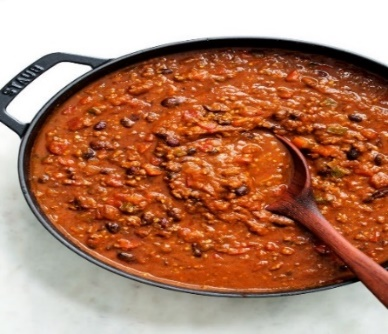 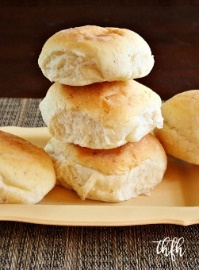 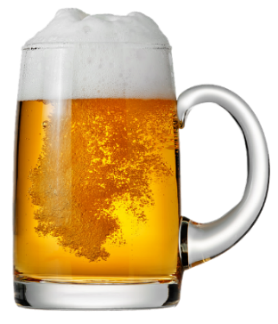 Welcome Members and FriendsCome out and join us for chilli bowl & bun, coleslaw, drinks, desserts 50/50 Draw, Silent AuctionBar OpenMay 27th 2023, SaturdayTime:  4:00 – 8:00 pmPrice: $5.00/bowlLocation:  Parkdale-Cromdale Hall 11335 – 85 St NW, some parking in backWe look forward to seeing you there!